Страхование дополнительной накопительной пенсии - современное направление развития пенсионной системы С 1 октября 2022 года в Республике Беларусь стартует программа добровольного страхования дополнительной накопительной пенсии. Её основной целью является увеличение благосостояния граждан пенсионного возраста.Участники программы: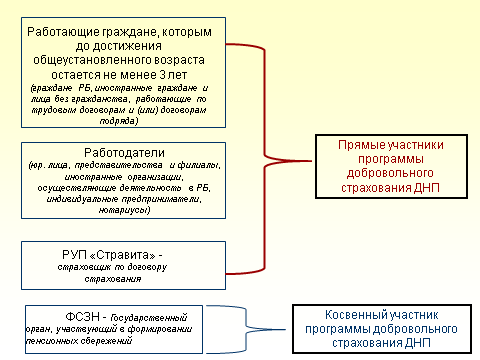 Суть программы: формирование работающим гражданином на протяжении своей трудовой деятельности дополнительных пенсионных сбережений за счет средств нанимателя и своих собственных средств путем ежемесячных отчислений страховых взносов в РУСП «Стравита».Размер страховых взносов определяет работник исходя из выбранного тарифа по договору дополнительного накопительного пенсионного страхования.Работник вправе выбрать тариф взносов в пределах от 1% до 10 %, наниматель, в свою очередь – от 1% до 3%. В итоге суммарный минимальный тариф составляет 2 %, суммарный максимальный тариф – 13% .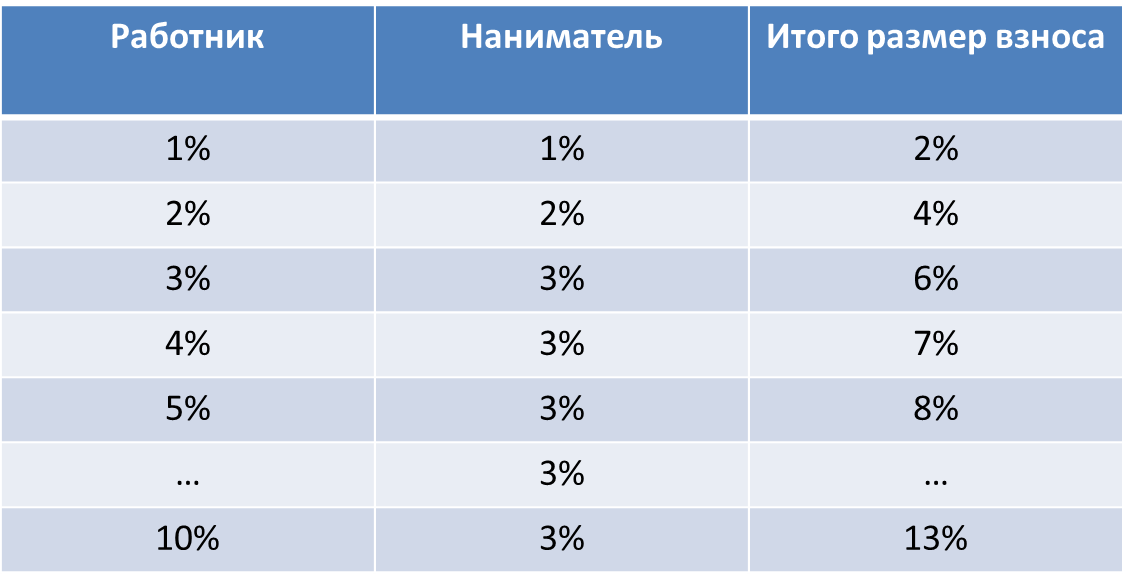 Особенности программы:В течение срока действия договора дополнительного накопительного пенсионного страхования работник одни раз в год имеет право изменить размер тарифа взносов;Работник имеет право приостанавливать (возобновлять) участие в добровольном страховании дополнительной накопительной пенсии в любое время;Отчисления аккумулируются персонально  на именном лицевом счете гражданина, открытом в РУСП «Стравита»; Инвестирование страховых взносов, их размещение на рыночных условиях в депозиты, ценные бумаги и начисление на именной лицевой счет  дополнительного дохода в виде  страхового бонуса;Норма доходности по договору дополнительного накопительного пенсионного страхования устанавливается в размере ставки рефинансирования Национального банка, действующей в соответствующем периоде срока страхования;Выплата накопительной пенсии осуществляется равными долями в течение 5 или 10 лет  (по выбору работника) после достижения им пенсионного возраста;Преимущества программы: для работника:финансовое участие нанимателя в формировании накоплений дополнительных пенсионных сбережений;получение дополнительного дохода к трудовой пенсии;получение социального налогового вычета на сумму уплаченных страховых взносов в РУСП «Стравита»;наследование пенсионных накоплений;контроль со стороны государства за исполнением гарантийных обязательств, предусмотренных договором добровольного страхования дополнительной накопительной пенсии, а также по обеспечению финансирования трудовых пенсий по возрасту и иных выплат, предусмотренных законодательством о государственном социальной страховании.для нанимателя:страховые взносы включаются в состав затрат по производству и реализации продукции, товаров (работ, услуг), учитываемых при налогообложении; на сумму страховых взносов не начисляются взносы по государственному социальному страхованию в Фонд социальной защиты населения и Белгосстрах;снижение размера обязательного страхового взноса на пенсионное страхование, уплачиваемого работодателем в бюджет фонда социальной защиты населения, на величину страхового взноса, уплачиваемого нанимателем в РУСП «Стравита».